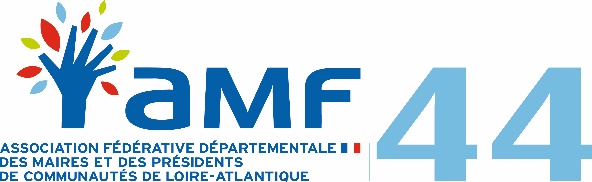 ORDRE DU JOUR DU CONSEIL D’ADMINISTRATIONDU 15 MAI 20179h30 : Intervention de madame Neyrolles de l’ARS : présentation de la méthodologie d’élaboration du futur zonage des médecins bénéficiant d’aides à l’installation dans le département et point sur les différentes instances de l’ARS (désignations à faire)Préparation de l’AG : simplification de l’AG statutaireElection d’un trésorier suite à la démission de Joseph ParpaillonDésignation à des commissions (CORA, ARS) Point par Joël Guerriau sur la réunion formation des élus du 4 maiProgramme des réunions de formation La CNI (courrier de la FRAMEL au ministre)Point sur les réunions départementales et nationales Questions diverses